报名须知贵公司代表：请按报价人资格条件准备好报名资料（包括报价人资质、法人证明、授权委托书等，必须加盖公章），在报名截止时间前发至邮箱给招标采购办公室审核，以便做好采购评审前的准备工作。报名后请按第二部分《材料基本目录》准备响应文件。评审时间：预计将于2020年07月10日（具体时间待定）四、评审地点：南方医科大学第三附属医院内科楼五楼第二会议室五、联系方式联系人：胡老师       联系电话：020-62784734  邮箱地址：nysycgb@163.com贵公司必须对所提供材料的真实性负责，如发现虚假材料将列入采购黑名单，并依法追究相关责任。目      录第一部分  用户需求第二部分  材料基本目录第三部分  相关文件格式3.1材料格式用户需求说明：本技术要求仅做参考，不是唯一指标。设备需求清单配置清单供应商资质要求供应商应是来自中华人民共和国的法人。供应商只允许为独立法人，不接受联合体投标。供应商提供盖有公章的公司营业执照、组织机构代码证。售后服务要求▲供应商对提供的产品保证全新，三年免费售后服务。所有货物均须由供应商送货上门并安装调试，用户不再支付任何费用。项目实施阶段，项目实施网络工程师需要至少有CCNA、H3CNE、HCNA其中一个认证资质，项目实施负责人至少需要有CCNP、H3CSE、HCNP其中一个认证资质。▲设备免费维保期间：出现硬件故障，需要在30分钟内响应，_2_小时内保证到现场解决问题，如需更换硬件、需提供应急设备。说明：标注“★”的条款为评标时重要条款不允许偏离，不满足者将作为无效投标。标注“▲”的条款为评标时重要评分指标，不满足者将会被严重扣分，不作为无效投标条款。主要合同条款项目名称：内网交换机光板卡和光模块采购甲    方：南方医科大学第三附属医院乙    方： 南方医科大学第三附属医院内网交换机光板卡和光模块采购合同书甲方：南方医科大学第三附属医院乙方： 根据《中华人民共和国合同法》，甲乙双方就乙方为甲方采购医院内网交换机光板卡和光模块采购系统事宜，经谨慎研究、仔细磋商，本着“平等互利、协商一致、友好合作”的原则达成共同意见并确立本合同，以明确双方的责任、权利及义务。双方今后的合作，将依据本合同相应条款执行。第一条   项目内容及清单第二条  合同成交总金额本合同总金额为:人民币         元。大写:人民币       元整。第三条   付款方式甲乙双方在签定合同后10个工作日内为付款日，甲方向乙方支付合同总金额的30%作为合同预付款，即￥元整，（大写：人民币元整），乙方提供相应金额的收据。项目验收合格后10个工作日为付款日，甲方再向乙方支付合同金额的60%即￥元整，（大写：人民币元整），乙方提供合同全额发票。项目验收1年后10个工作日内为付款日，甲方再向乙方支付合同总金额的10%￥ 元整，（大写：人民币元整），乙方提供相应金额的收据。乙方帐户信息：  收款单位：   开户银行：   帐    号：甲方向乙方付款前，乙方应向甲方提供相应的发票或收据，否则，甲方有权顺延付款时间而无须承担违约责任。第四条   售后服务免费维护期内，乙方承诺系统故障响应时间为30分钟，2小时内工程师能到达现场；4小时内修复。乙方对产品免费维护三年，自项目正式验收通过并签订“验收报告”之日起计算。第五条  系统验收验收时间：在乙方完成内网交换机光板卡和光模块采购项目的安装调试后，双方确定的系统正式运行15天后5个工作日内验收，并在10个工作日内完成。验收人员：双方相关人员。验收通过：设备运转正常稳定，双方签署验收意见。如验收未通过，双方提出未通过缘由，并商定下次验收时间。双方约定：双方同意，任何一方以非正当理由拖延验收，均将承担相应责任。第六条   违约处理甲方逾期付款的，每逾期一日，按合同金额的千分之一向乙方偿付违约金，累计付违约金不超过合同总金额。逾期超过40天，乙方有权提前解除合同，甲方按合同总金额百分之十向乙方支付违约金。乙方逾期提供服务的，每逾期一日，按合同金额的千分之一向甲方偿付违约金，累计付违约金不超过合同总金额。逾期超过40天，甲方有权提前解除合同，乙方按合同总金额百分之十向甲方支付违约金。双方本着长期友好合作的精神，协商解决软件实施过程中的问题及纠纷。双方一致同意，当协商不成时，任何一方可在甲方所在地人民法院起诉。第七条   其他有关书面通知、文件等，双方约定以邮寄方式寄送至本协议载明之通讯地址，从邮件寄送之日起七天后视为送达。如任一方变更地址，必须书面通知对方，否则按本协议载明之通讯地址寄送视为有效。本合同自双方法定代表人或其委托代理人签字，加盖公章或合同章即生效。本合同书一式四份，具有同等法律效力。甲方执三份，乙方执一份。甲方：南方医科大学第三附属医院    乙方： 地址：广州市中山大道西183号       地址：代表人：                          代表人：
电话：                            电话：邮政编码：                        邮政编码：签字日期：2020年   月   日        签字日期：2020年   月   日第二部分　材料基本目录1、公司营业执照复印件2、本项目相关的其他资质复印件3、公司法定代表人资格证明书（详见第三部分  3.1材料格式）4、公司法定代表人授权委托书（详见第三部分  3.1材料格式）5、用户需求偏离表（详见第三部分  3.1材料格式）6、服务方案7、售后服务承诺8、近三年同类项目汇总及合同关键页复印件9、报价人认为需要提交的其他材料10、报价表（详见第三部分  3.1材料格式）说明：1、以上材料需加盖公章，按顺序摆放，均在有效期内，最后盖骑缝章。2、材料中的任何重要的插字、涂改和增删，必须由法定代表人或经其正式授权的代表在旁边加盖公章或签字才有效。第三部分  相关文件格式3.1材料格式 封面南方医科大学第三附属医院_____________(**）公司名称：                  联系人：                  联系电话/邮箱：                  日期：                  目录①公司证件复印件(复印件需清晰）②本项目相关的其他资质复印件③法定代表人资格证明书模板：法定代表人资格证明书兹证明，           同志，     （性别），现任我司         职务，为本公司的法定代表人，特此证明。供应商法定代表人签字（盖章）：                                公司名称（盖章）：                                              日期：                                                        ④法定代表人授权委托书模板：法定代表人授权委托书本授权书声明：注册于           （公司地址）               （公司名称）的        （法定代表人姓名、职务）代表本公司授权        （被授权人的姓名、职务、联系方式）为本公司的合法代表，以本公司名义负责处理在南方医科大学第三附属医院                       采购活动中院内采购报价及合同签订等相关事宜。本授权书在签字盖章后生效，特此声明。供应商法定代表人签字（盖章）：                                被授权人签字（盖章）：                                        公司名称（盖章）：                                            日期：                                                         ⑤用户需求偏离表一、偏离表二、售后服务偏离表⑥服务方案（如有）⑦售后服务承诺⑧近三年同类项目汇总及合同关键页复印件用户名单（填写汇总表并附相关合同关键页复印件）⑨报价人认为需要提交的其他材料⑩报价单南方医科大学第三附属医院院内采购报价单项目名称：内网交换机光板卡和光模块采购报价内容：附加说明（如有）：1、交货期：2、保修期限：3、品牌：     公司名称：                                                          法人代表或授权代表签名：                                              日期： 2020年   月   日    序号项目型号数量1H3C 7503E-M 48口扩容板卡配置见详细清单2块2千兆多模光模块SFP-GE-(850nm,0.55km,LC)68个3万兆多模光模块SFP+ 万兆模块(850nm,300m,LC)2个4万兆单模光模块SFP+ 万兆模块(1310nm,10km,LC)2个★核心板卡扩容提供与原有H3C交换机S7503-M兼容的同品牌业务板卡，提供≥44个千兆光口+≥4个万兆光口，数量为2块千兆多模光模块提供≥68个千兆多模光模块，为保证兼容性，必须与原H3C交换机相同品牌万兆多模光模块提供≥2个万兆多模光模块，为保证兼容性，必须与原H3C交换机相同品牌万兆单模光模块提供≥2个万兆单模光模块，为保证兼容性，必须与原H3C交换机相同品牌序号项目数量单位描述单价总价1H3C 7503E-M 48口扩容板卡22千兆多模光模块683万兆多模光模块24万兆单模光模块2总       计总       计总       计总       计总       计总       计序号材料名称页码1公司营业执照复印件第(  )页2本项目相关的其他资质复印件第(  )页3公司法定代表人资格证明书（详见第三部分  3.1材料格式）第(  )页4公司法定代表人授权委托书（详见第三部分  3.1材料格式）第(  )页5用户需求偏离表（详见第三部分  3.1材料格式）第(  )页6服务方案（如有）第(  )页7售后服务承诺第(  )页8近三年同类项目汇总及合同关键页复印件第(  )页9报价人认为需要提交的其他材料第(  )页10报价表（详见第三部分  3.1材料格式）第(  )页序号院方需求实际参数(报价人应按货物/服务实际数据填写，不能照抄院方参数要求)是否偏离（无偏离/正偏离/负偏离）备注12…序号院方售后服务需求实际参数(报价人应按货物/服务实际数据填写，不能照抄院方参数要求)是否偏离（无偏离/正偏离/负偏离）备注12…序号购买单位名称服务项目服务年月数量123…序号项目型号单位数量单价报价（元）合计（元）1H3C 7503E-M 48口扩容板卡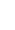 配置见详细清单块22千兆多模光模块SFP-GE-(850nm,0.55km,LC)个683万兆多模光模块SFP+ 万兆模块(850nm,300m,LC)个24万兆单模光模块SFP+ 万兆模块(1310nm,10km,LC)个2总计（元）